ЛЕНИНГРАДСКАЯ ОБЛАСТЬЛУЖСКИЙ МУНИЦИПАЛЬНЫЙ РАЙОНАДМИНИСТРАЦИЯ ВОЛОДАРСКОГО СЕЛЬСКОГО ПОСЕЛЕНИЯП О С Т А Н О В Л Е Н И Еот 08.08.2019 года				№ 104Руководствуясь Федеральным законом от 6 октября 2003 года № 131-ФЗ «Об общих принципах организации местного самоуправления в Российской Федерации», в соответствии с постановлением Правительства Российской Федерации от 10 февраля 2017 года № 169 «Об утверждении Правил предоставления и распределения субсидий из федерального бюджета бюджетам субъектов Российской Федерации на поддержку государственных программ субъектов Российской Федерации и муниципальных программ формирования современной городской среды, администрация муниципального образования Володарское сельское поселение муниципального образования Лужского муниципального района Ленинградской области ПОСТАНОВЛЯЕТ:Внести изменения в приложение №2 постановления №122 от 16.10.2017 «Об утверждении порядка организации деятельности общественной комиссии для реализации приоритетного проекта «Формирование комфортной городской среды» на территории муниципального образования Володарское сельское поселение».Изложить приложение №2 в следующей редакции:СОСТАВобщественной комиссии для реализации приоритетного проекта «Формирование комфортной городской среды на 2018-2022 годы» на территории муниципального образования Володарское сельское поселениеОпубликовать настоящее постановление на официальном сайте поселения http://володарское.рф/Настоящее постановление вступает в силу с момента опубликования на официальном сайте администрации Володарского сельского поселенияКонтроль за исполнением постановления оставляю за собой.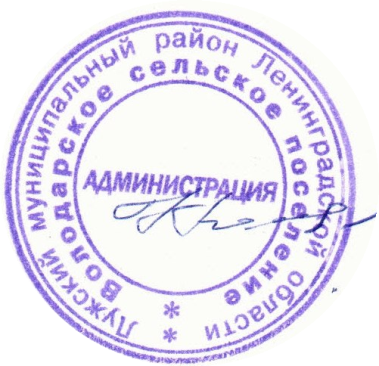 Глава администрации Володарского сельского поселения					Н.В.БанниковаО внесении изменений в постановление №122 от 16.10.2017 «Об утверждении порядка организации деятельности общественной комиссии для реализации приоритетного проекта «Формирование комфортной городской среды» на территории муниципального образования Володарское сельское поселение»№ п/пФИОЗанимаемая должностьБанникова Нина ВладимировнаПредседатель комиссии, глава администрации муниципального образованияПальок Михаил МихайловичЗаместитель председателя комиссии, заместитель главы администрации муниципального образованияГришанова Светлана Сергеевна Секретарь комиссии, специалист администрации муниципального образованияИванова Елена АлександровнаЧлен комиссии, депутат Совета депутатов МО Володарское сельское поселениеКудрявцев Сергей АлександровичЧлен комиссии, учитель Володарской средней общеобразовательной школы Егоров Анатолий ИвановичЧлен комиссии, мастер котельной Володарского сельского поселенияКазарина Татьяна НиколаевнаЧлен комиссии, председатель Совета Ветеранов Володарского спПономарев Сергей ЯковлевичЧлен комиссии, директор ООО «ЖКХ»Паничева Наталья Николаевна Член комиссии, управляющий ООО «УК «Энергосервис»Кудрявцев Алексей АлександровичЧлен комиссии, генеральный директор ООО «УК» «Энергосервис»Макарова Татьяна Владимировна. Начальник ОНД И ПР Лужского района (по согласованию)Захарчук Александр Михайловичучастковый уполномоченный 118 отделения полиции ОМВД России по Лужскому району ЛО (по согласованию)